4th Class – Ms Dunne & Ms LynchWeek 3 & Easter BreakDear Parents, We hope you and your families are keeping well. This is a challenging time for a lot of families so we don’t want children to worry or feel under pressure to complete all activities- do as little or as much suits your child. We hope you stay safe and let the children know we miss them and we’ll hopefully see them all very soon.Week 3 of school closureSpellings: next weekRead, read, read!Treasury D p 68-74 Planet maths- Capacity: p157-160 and online resources. Log on to www.folensonline.ie –planet maths4-resourses-topic-26. Capacity ( will send out answers on Monday)Practise division tables 1-5Master your maths – next week (answers below)Gaeilge: a) Abair liom : p.69 and 70 b) Léigh sa Bhaile leabhar D e-book- go to www.cjfallon.ie to access online book (see below)page 1-4 (read and answer questions in copies) https://my.cjfallon.ie/dashboard/resources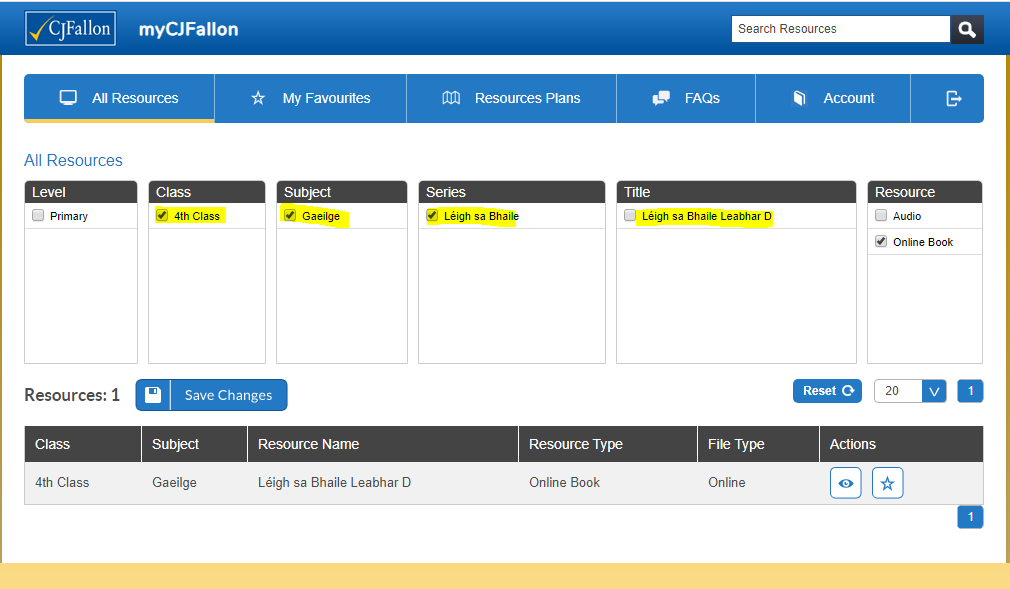 Figure 1www.seideansi.ie (aimed at Irish medium schools so children could start at ranga 1/ 2)Small world Geography and Science-Unit 4: People At WorkInternational week-This week was to be International week in Illistrin NS. We would still like to celebrate this with our families and the wider community. Children could research a country of interest to your family, listen to music from a different culture or do some artwork from another country. We are asking the school community to send their artwork, a song or a piece of writing under this theme to illistrininternational@gmail.com. We will then compile the photos we receive to create a video for our website and Illistrin Pa facebook page.Free Online activities9.00am - PE with Joe Wicks https://youtu.be/6v-a_dpwhro
10.00am - Maths with Carol Vorderman www.themathsfactor.com
11.00am - English with David Walliams https://www.worldofdavidwalliams.com/elevenses/
12.00pm - Lunch (cooking with Jamie Oliver) https://www.jamieoliver.com/feat…/category/get-kids-cooking/
1.00pm - Music with Myleene Klass https://www.youtube.com/channel/UCQh2wgJ5tOrixYBn6jFXsXQ
1.30pm - Dance with Darcey Bussel https://twitter.com/diversedance…/status/1241098264373592065
2.00pm - History with Dan Snow (free for 30-days) https://tv.historyhit.com/signup/package
4.00pm - Home Economics with Theo Michaels (Mon/Wed/Fri) https://www.instagram.com/theocooksNon-daily events include:
Science with Professor Brian Cox, Robin Ince & Guests https://cosmicshambles.com/stayathome/upcoming-schedule
9.30am Wednesday 25 March - Geography with Steve Backshall https://twitter.com/SteveBacksha…/status/1242058846941712385
2pm Mon-Fri this week only; Animal Talks from Dartmoor Zoo https://www.facebook.com/252987758563/posts/10157595491153564/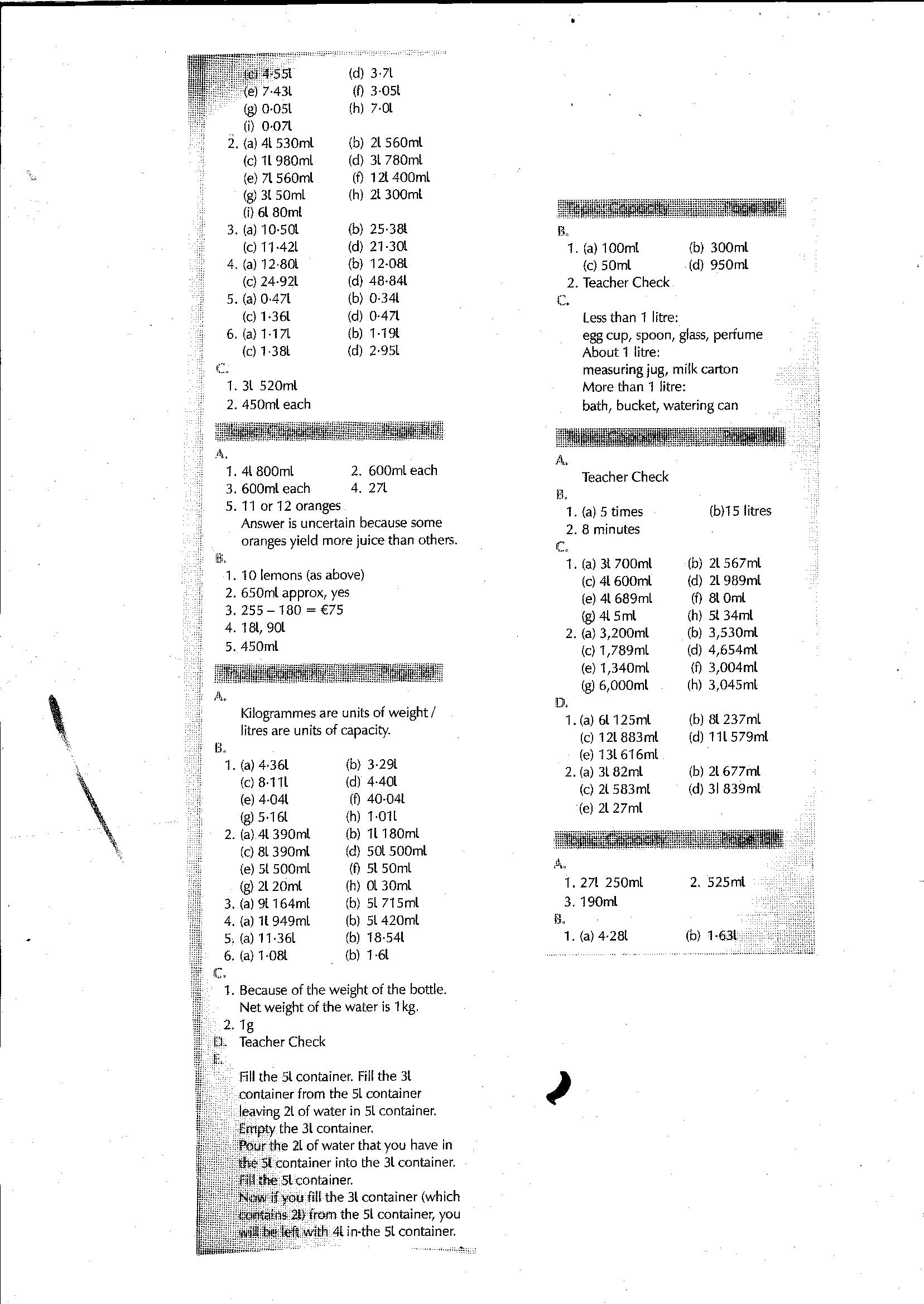 Master yourMathsAnswersWeek 24MondayTuesdayWednesdayThursday1:   8.067/91.9712:   72cm2/9472/93.   2468404.   1,365500.251655.   5,000g181No8,0506.  784,050187.  1.03Triangular prism7.26Hexagonal pyramid8. yes60……959. 2.541/506.893/2010. vertical166,5402411. 63,72,81 ……2/8, 3/8, 4/8, 5/8, 6/8, 7/8512. 5521,100613. 15Apple2.62514. 59.03kg8.6085615. 4.4024.302.551016. 2562.402.28m……